									           С Образец бр. 5До Филолошки факултет „Блаже Конески“- СкопјеМОЛБАза премин на друга студиска програма на Филолошкиот фалултет „Блаже Конески“- Скопјеод __________________________________________________, индекс бр. _________,студент на студиската програма по_______________________________________________.	Ве молам да ми овозможите да преминам на студиската програма по  ____________________________________________________________________ сметано од зимски/летен семестар од учебната 20___/20___ година. Последен запишан семестар е зимски/летен семестар во учебната 20___/20___ година  и имам стекнато ______ ЕКТС кредити.	Преминот го барам поради______________________________________________________________________________________________________________________________(се наведуваат причините)	Со почит,									          Студент									_________________Контакт тел.број:_________________	е-пошта:__________________________________Прилог: Уверение за положени испити, уплатница-и и индекс.	  Студентот доставува и молба за признавање на положени испити.Напомена: Молбата треба да биде таксирана со 50,00 ден. и заверена во студентската архива. 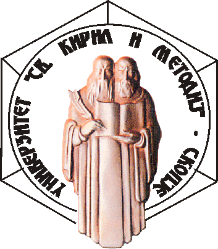 УНИВЕРЗИТЕТ „СВ.КИРИЛ И МЕТОДИЈ“ФИЛОЛОШКИ ФАКУЛТЕТ „БЛАЖЕ КОНЕСКИ“ СКОПЈЕБул. Гоце Делчев 9а, 1000 Скопје, Република Северна МакедонијаДеканат: +389 2 3240 401Број: ________ /___Број: ________ /___Број: ________ /___Датум: ___.___.20___ година С К О П Ј ЕДатум: ___.___.20___ година С К О П Ј ЕДатум: ___.___.20___ година С К О П Ј Е